The respect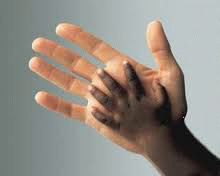 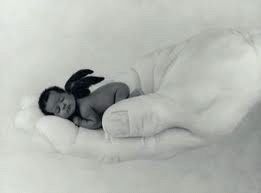 